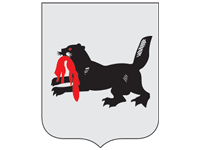 Министерство образования Иркутской областиГосударственное общеобразовательное казенное учреждение для детей-сирот и детей, оставшихся без попечения родителей «Школа-интернат  № 11 р.п. Лесогорск»665500, Иркутская область, Чунский район, р.п.Лесогорск, ул.Шастина, 30Телефон: +7(39567) 74231, 73696             E-Mail: guopo-lesogorsk@mail.ruАнализ  учебно-воспитательной работы за  1 четверть 2017-2018 учебный год.Приоритетными целями и задачами на новый учебный год считаю следующие: Цель: Организация учебно–воспитательного процесса с учетом современных требований к образованию и интересов, склонностей ребенка с целью поддержки личности, ее индивидуальных достижений и получения качественного образования. Задачи 1. Создать максимально благоприятные условия для интеллектуального, морального, физического развития учащихся, мотивированных на учебную деятельность, качество знаний через совершенствование форм и методов обучения, использование современных образовательных и здоровьесберегающих технологий обучения, в том числе информационных. 2. Развивать творческий потенциал ученика, его культуру и нравственность. Развивать систему поддержки талантливых детей. Проводить коррекционную работу с детьми с ОВЗ. 3. Повысить персональную ответственность каждого учителя за результаты своего педагогического труда на основе самоанализа деятельности. 4. Обеспечить условия для совершенствования профессионального мастерства педагогического коллектива с учётом основных направлений научно – методической работы. 	На конец 2016-2017 уч.года в учреждении обучалось 96 детей. За лето выбыло19 человек. Из них: 14 выпускников и 5 детей взято под опеку (Москаленко Т., Баршин Р., Макаров Ж., Москвитина С., Еремин В.), прибыла Мейко Н. (7 кл.). В 2017-2018 уч. году на начало года в учреждении обучалось 77 детей, из них 23 ребенка с ЗПР. В этом году на каждого ребенка с ОВЗ был составлен индивидуальный учебный план с добавлением часов коррекционно-развивающей работы (по 10 часов на каждого ребенка). Данная работа не осуществляется в связи с отсутствием педагога-психолога.                      На конец 1 четверти были получены следующие результаты:Не аттестованы за 1 четверть:Грашкин Н. – по 5 предметам (русский яз., литература, алгебра, история, физика)Мухорламов М. по 7 предметам (русский яз., литература, алгебра, геометрия, история, английский яз., физика)Выбыли в течение 1 четверти:8 кл. – Каверзин Ю. (п. Целинные Земли, спец. коррекционное учреждение)9а кл. – Харитонник С., Горяшин Н. (дальнейшее обучение – п. Кутулик)9б – Йова Д., Тараканов Ю., Перадзе Г. (дальнейшее обучение – г. Гидростроитель, опека, п. Кутулик)Пропуски: Наибольшее количество пропусков дали:8 – Грашкин Н.9а – Мухорламов М.Причины снижения качества знаний:Выбытие «хорошистов» - 5 чел. (Голубова А., Аблец В., Яковкин Э., Широкин Е., Москаленко Т.);Недостаточная работа по сохранению контингента «хорошистов»:  2016-2017 уч. год на «4 и:5» закончили: Куфтин В. (6 троек), Романов А. (1 тройка), Вилаков К. (1 тройка), Шафиев А. (2 тройки).Девиантное поведение (пропуски, снижение мотивации, правонарушения: Перадзе П. (2 тройки).Список учащихся, окончивших с одной тройкой.В целях снижения пропусков уроков и повышения мотивации учащихся было проведено:Ежедневные индивидуальные беседы с учащимися, имеющих пропуски по н/у причине;Два собрания в 8 классе.Посещение воспитателями, администрацией уроков английского языка в 8 классе;Приглашение на педсовет учащихся 8-9 классов: Грашкин Н., Мухорламов М., Пербоев С. (а также на Советы профилактики).Проведение ежедневных линеек по итогам дня (две последние недели).Педсовет по предварительным итогам  с приглашением воспитателей всех групп, на котором были приняты решения о дальнейшей совместной работе с детьми. Некоторые из решений были озвучены на линейке: озвучены фамилии детей, которые будут иметь н/а, действия педагогов в отношении Грашкина Н. и Мухорламова М. в связи с пропусками, нарушением режима, правонарушениями. А на первой линейке во второй четверти при подведении итогов 1 четверти поздравить хорошистов, сказать о тех, кто может, но не постарался и зачитать приказы о выговоре учащимся за поведение с занесением в личное дело: Грашкину Н., Маньковой Е., Балакиной К, Сиразодтиновой Д., Перадзе П., Мухорламову М.  Приглашение детей на дополнительные занятия в осенние каникулы с целью исправления н/а, пробелов в знаниях (14 чел.). Исправили ситуацию Сиразодтинова Д., Манькова К. Нет результатов в работе с Грашкиным Н. и Мухорламовым М.Внутришкольный контроль:Сентябрь:Сдача документации на начало учебного года:-  статистический отчет ОО-1 (зам.директора по УР);- рабочие программы  (учителя-предметники);- паспорта кабинетов (заведующие кабинетов);- папки классных руководителей (классные руководители).- планы воспитательной работы (воспитатели).В сроки, конечно, уложились не все, но сдали все. Проверка качества ведения дневников учащимися на начало года. По результатам проверки были сделаны следующие выводы: – соблюдаются требования к ведению дневников, как со стороны учащихся, так и со стороны педагогов в 4, 5, 6 и 7 классах.- в 8 классе из 17 дневников на момент проверки было только 9, в 9х классах по 2.При этом с этого года из дневников соревнований была убрана графа «домашнее задание» именно в целях приучения детей самостоятельно осуществлять записи в дневники, приучать к самостоятельности и к ответственности за выполнение домашнего задания. Основные замечания: - учителя-предметники не выставляют оценки учащимся по итогам работы на уроке;- не следят за прописыванием домашнего задания в дневники;- не заполняются такие страницы, как: список преподавателей, расписание звонков.- нет контроля за ведением дневников учащихся 8, 9-х классов со стороны классных руководителей и воспитателей. Октябрь:Проверка качества ведения классных журналов. К сожалению, замечаний по ведению журналов очень много. Нет замечаний только у Ильяшовой М.В. Все замечания прописаны в конце журнала, отражены в справке от 23.10.2017 г., сделаны выводы и даны рекомендации, одно из которых разработать график посещения уроков с целью выявления форм опроса и охвата обучающихся при опросе (в связи с низкой накопляемостью оценок или наоборот, в связи с большим количеством оценок за урок без указания вида контроля). Главной целью воспитательной работы школы в новом учебном году является  формирование и развитие у воспитанников устойчивого нравственного отношения к учебно-воспитательной деятельности, потребности в здоровом образе жизни и в нравственном самосовершенствовании своей личности как члена нового общества.Для осуществления этой цели  перед коллективом воспитателей были поставлены следующие задачи воспитательной работы: использовать активные и творческие формы воспитательной работы; вовлекать воспитанников в кружки и секции с учетом их  интересов и потребностей; демонстрировать достижения воспитанников в досуговой деятельности; воспитывать силу воли, терпение при достижении поставленной цели. формировать в школьном коллективе детей и взрослых уважительного отношения к правам   друг друга.	Исходя из целей и задач воспитательной работы были определены приоритетные направления воспитательной деятельности:  Гражданско-патриотическое;Учебно-познавательное;Спортивно-оздоровительное;Нравственно-этическое;Профилактика правонарушений;Воспитательная работа осуществлялась через внеурочную деятельность с воспитателями по общешкольному плану воспитательной работы.План воспитательной работы школы за 1 четверть выполнен полностью.Провели:  4 КТД,  конкурсы рисунков, акции, операции, рейды разной тематики и профилактические мероприятия, субботник «Зеленая Россия».Методическая работа школы:Составление единого плана работы ШМО учителей на 2017-2018 уч. год. На этот учебный год запланировано 4 предметные недели, 8 выступлений по темам самообразования, 6 открытых уроков. Все выступления будут заслушиваться не по секциям, а общих заседаниях ШМО.      2.    Разработано положение о паспорте кабинета.     3.    Составлен план мероприятий по повышению качества подготовки к ГИА             выпускников.В этом году учителя разделились на 3 МО:     1. МО учителей русского языка и литературы, истории, английского языка (рук-ль Фёдорова Н.В.)     2. МО учителей физики, математики, информатики, химия, биология, география (рук-ль Верета Е.В.)     3. МО учителей физической культуры, ИЗО, ОБЖ, музыки, технологии (рук-ль Сальникова Л.Т.).	Начальные классы будут примыкать к предметным неделям по своим возможностям.В течение 1 четверти провели 1 МО воспитателей, на котором был сделан анализ МО за 2016-17 уч. год, определены темы по самообразованию и составлен план работы на новый уч. год. Ввиду с переселением групп и объективных причин, не соблюдён  график открытых занятий.Но на сегодняшний день составлен график в ноябре по датам. С 9 по 20.11. (5 человек: Кузнецова Г.Ю., Брель И.В., Семенова А.А., Погодина А.Р., Цветков К.Н.)Курсовая подготовка.1.На базе учреждения организованы курсы по теме «Приемы и методы оказания первой помощи». Прошли обучение 45 сотрудников учреждения. Стоимость курсов 1200 руб. (за счет учреждения), кол-во часов – 24. Остро стоит вопрос о прохождении инклюзивных курсов. В этом году это необходимо сделать как можно быстрее.2. Среди воспитателей курсовую подготовку прошла Шайдурова Т.П. по темам:- «Специальные знания, способствующие эффективной реализации ФГОС для обучающихся с ОВЗ» - 108 ч.;- «Первая помощь» - 16 ч.;- «Психология учителю: работа с «трудными» учениками и родителями» - 72 ч..Участие в конкурсах.Сентябрь:	Фестиваль Всероссийского физкультурно-спортивного комплекса «Готов к труду и обороне» среди детей-сирот и детей, оставшихся без попечения родителей (г. Ангарск), по всем видам спорта, общекомандное 2 место, (рук-ль Сальникова Л.Т.).Октябрь:	Спартакиада среди детей-сирот и детей, оставшихся без попечения родителей (г. Ангарск), общекомандное 1 место (рук-ли: Сальникова Л.Т., Ильяшов А.А.):Результаты по отдельным видам спорта:Шахматы – 1 местоШашки – 1 местоСиловое троеборье – 1 местоМини-футбол – 1 местоНастольный теннис – 2 место.	На каникулах эти ребята приняли участие в видеоконференции с министром образования ИО Перегудовой В.В., которую интересовало каким образом дети достигают таких результатов, комфортность проживания в учреждении, поблагодарила и пожелала успехов. Результаты соревнований отражены в СМИ и на сайте министерства образования. Мы в свою очередь выражаем огромную благодарность Л.Т. Сальниковой и А.А. Ильяшову за работу и огромный вклад в воспитание наших детей и развитие спорта в учреждении. 	Совершенно нет никаких результатов по участию в конкурсах других направлений. ПравонарушенияСамовольных уходов нет. Подано заявление от школы и заведено 2 уголовных дела по кражам в поселке из 5 (по трем разобрались сами и вернули похищенное): пилы и ноутбука. (П. Перадзе, М. Мухорламов и Н.Грашкин).                                Проведён 1 совет профилактики, завтра пройдёт второй, где планируется снять  с учёта ОДН 2-х воспитанниц: Гренадёрову Анастасию и Черных Дарью.В ходе проводимой работы, воспитанники продолжают учиться анализировать поступки других ребят, но затрудняются при применении данных ситуаций по отношению к себе.Исходя из анализа воспитательной работы за 1 четверть текущего года, во  2 четверти необходимо:Воспитателям разнообразить формы проведения воспитательных часов по содержанию и методике проведения, добиваясь при этом решения конкретных задач воспитания, это тренинги, диспуты, дискуссии, интелектуальные и интерактивные игры.  Продолжить целенаправленную, систематическую профилактическую работу с воспитанниками, состоящими на внутришкольном учете и на учете в ОДН. Необходимо активнее использовать возможности детского самоуправления в классеДобиваться полной реализации рабочих планов. Разработать единые требования воспитателей каждой  группыНачать воспитательную работу в тесном сотрудничестве с классными руководителями;Прививать культуру внешнего вида, поведения, обращая особое внимание на формирование культуры чувств: уважения, дружбы, товарищества, сострадания, доброты, чуткости и любви;Следить за эмоциональным состоянием детей; Создать благоприятные условия для развития личности, самоутверждения каждого воспитанника.           Зам. директор по УР                                 Е.А. Парамонова            Зам. директора по ВР                                С.Х. ЛянгасоваКлассКол-воуч-ся(начало и конец года)на «4» и «5» (конец года и 1 ч.)н/а% усп-стиС одной «3»Качество знаний в %Пропущено уроковПропущено уроковКлассКол-воуч-ся(начало и конец года)на «4» и «5» (конец года и 1 ч.)н/а% усп-стиС одной «3»Качество знаний в %всегопо н/у причине22/20-1001       0--46/60-100104-1-48/80-100204-57/73-10014324-611/115-100245113-710/111-1001981-817/1641100     025 162859а12/101190-102051509б12/90-100-051175-969/6414-974226362521-977/7214297619640252№ п/пФ.И. ученикаКлассПредметФ.И.О. учителя1.Алимамедов Антон2математикаЛевитская А.М.2.Погодин Александр4Русский языкИльяшова М.В.3.Романов Алексей6Физ-раИльяшов А.А.4.Константинов Алексей6математикаВерета Е.В.5.Воронцов Сергей7Русский языкЮн С.Н.6.Вилаков Кирилл5природоведениеЕренкевич Т.В.